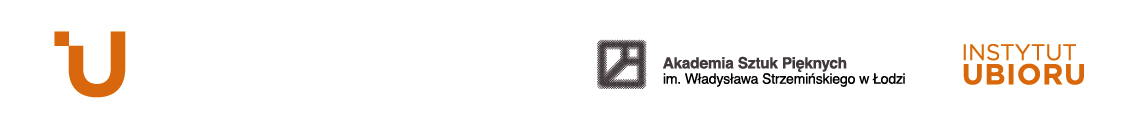 Łódź, dn.___________Zezwolenie na rozpowszechnianie fotografii i materiałów audiowizualnychJa, niżej podpisany/-a___________________________________________________________,PESEL _____________________,Zamieszkały/-a w __________________, ul. ________________________________Na podstawie art. 81 ust. 1 ustawy o prawie autorskim i prawach pokrewnych z dnia 4 lutego 1994 r (t.j. Dz.U. 2006 r. Nr 90 poz. 631 z późn zm.) wyrażam zgodę na nieodpłatne, bez ograniczeń czasowych i terytorialnych publikowanie w formie druków i pokazów multimedialnych moich fotografii/materiałów audiowizualnych przedstawiających modele z kolekcji autorstwa ___________________, na potrzeby promocyjne Instytutu Ubioru Akademii Sztuk Pięknych                    im. Wł. Strzemińskiego w Łodzi. Przeniesienie niniejszego zezwolenia na osobę trzecią nie wymaga mojej uprzedniej zgody na taką czynność. W przypadku materiałów drukowanych, Instytut Ubioru ASP w Łodzi zobowiązuje się umieścić na każdym druku imię i nazwisko autora fotografii.______________________________________Czytelny podpis składającego/-ej oświadczenie